AGURCHAND MANMULL JAIN SCHOOL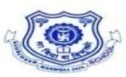  (Affiliated to CBSE, CBSE Affiliation No:1930733, School Code:55650)No.2, Govindaswami Street, Meenambakkam, Chennai - 600 114Mandatory Public DisclosureGENERAL INFORMATIONDOCUMENTS AND INFORMATION:NOTE: THE SCHOOLS NEED TO UPLOAD THE SELF ATTESTED COPIES OF ABOVE LISTED DOCUMENTS BY CHAIRMAN/ MANAGER/SECRETARY AND PRICIPAL. IN CASE, IT IS NOTICED AT LATER STAGE THAT UPLOADED DOCUMENTS ARE NOT GENIUNE THEN SCHOOL SHALL BE LIABLE FOR ACTION AS PER NORMS.RESULTS AND ACADEMICS:STAFF (TEACHING):RESULT CLASS X :RESULT CLASS XII :SCHOOL INFASTRUCTURESL No.INFORMATIONDETAILS1NAME OF THE SCHOOLAGURCHAND  MANMULL  JAIN  SCHOOL2AFFILIATION NO (IF APPLICABLE)	19307333SCHOOL CODE (IF APPLICABLE)556504COMPLETE ADDRESS WITH PIN CODE	AGURCHAND MANMULL JAIN SCHOOL,                                                                                                            NO.2, GOVINDASAMY STREET,                                                                                                         MEENAMBAKKAM, CHENNAI 600 1145PRINCIPAL IN CHARGEJAYASHREE VENKATRAMAN6PRINCIPAL QUALIFICATION			C.A., B.Com, B.Ed., Grad CWA.7SCHOOL EMAIL ID	amjainschool@yahoo.com8CONTACT DETAILS (LANDLINE/MOBILE)9150007374SL.NODOCUMENTS / INFORMATION	LINKS OF UPLOADED DOCUMENTS ON YOUR SCHOOLS WEBSITE1COPIES OF AFFILIATION/UPDATION LETTER AND  RECENT EXTENSION OF AFFILIATION, IF ANY            https://bit.ly/3h14CTW2COPIES OF SOCIETIES/TRUST/COMPANYREGISTRATION/RENEWAL CERTIFICATE AS APPLICABLEhttps://bit.ly/3gVIeMY3COPY OF NO OBJECTION CERTIFICATE (NOC) ISSUED, IF APPLICABLE, BY THE STATE GOVT/UThttps://bit.ly/3qpmFaU4COPIES OF RECOGNITION CERTIFICATE UNDER  RTE ACT, 2009, AND IT’S RENEWAL IF APPLICABLEhttps://bit.ly/3haGRc75COPY OF VALID BUILDING SAFETY CERTIFICATE NATIONAL AS PER THE BUILDING CODEhttps://bit.ly/3zYFGVX6COPY OF VALID FIRE SAFETY CERTIFICATE ISSUED BY THE COMPETENT AUTHORITYhttps://bit.ly/3wYJVPs7COPY OF THE DEO CERTIFICATE SUBMITTED BY THE SCHOOL FOR AFFILIATION /UPGRADATION /EXTENSION OF AFFILIATION OR SELF CERTIFICATION BY SCHOOLhttps://bit.ly/3vZLxqX8COPIES OF VALID WATER, HEALTH AND                              SANITATION CERTIFICATEShttps://bit.ly/3zZ8OMTSL.NODOCUMENTS/INFORMATIONLINKS OF UPLOADED DOCUMENTS ON YOUR SCHOOLS WEBSITE1FEE STRUCTURE OF THE SCHOOL 2ANNUAL ACADEMIC CALENDER  3LIST OF SCHOOL MANAGEMENT COMMITTEE(SMC)4LIST OF PARENTS TEACHERS ASSOCIATION (PTA) MEMBERS5LAST THREE YEAR RESULT OF THE BOARD EXAMINATION  AS PER APPLICABILITYSL.NOINFORMATIONDETAILS1PRINCIPAL IN CHARGE	MS. JAYASHREE VENKATRAMAN2TOTAL NO. OF TEACHERS127PGT16TGT49PRT623TEACHERS SECTION RATIO1.5 : 14DETAILS OF SPECIAL EDUCATOR	MS. THULASI   M.A, B.Ed., Diploma in teaching young Hearing  impaired children5DETAILS OF COUNSELLOR AND WELLNESS TEACHERMS. MAHALAKSHMISL.NOYEARNO OF REGISTERED STUDENTSNO OF STUDENTS PASSEDPASS PERCENTAGEREMARKS120221129129100%SL.NOYEARNO OF REGISTERED STUDENTSNO OF STUDENTS PASSEDPASS PERCENTAGEREMARK12022828199%SL.NOINFORMATIONDETAILS1TOTAL CAMPUS AREA OF THE SCHOOL (IN SQ MTR)13071.342NO.AND SIZE OF THE CLASS ROOMS (IN SQ MTR)	85 & 463 NO. AND SIZE OF LABORATORIES INCLUDING COMPUTER LABS(IN SQ MTR)7 & 694 INTERNET FACILITYYES5  NO OF GIRLS TOILETS68 6NO OF BOYS TOILETS	737LINK OF YOUTUBE VIDEO OF THE INSPECTION OF SCHOOL COVERING THE INFRASTRUCTURE OF THE SCHOOLhttps://www.youtube.com/watch?v=jkgtKTNKTpw